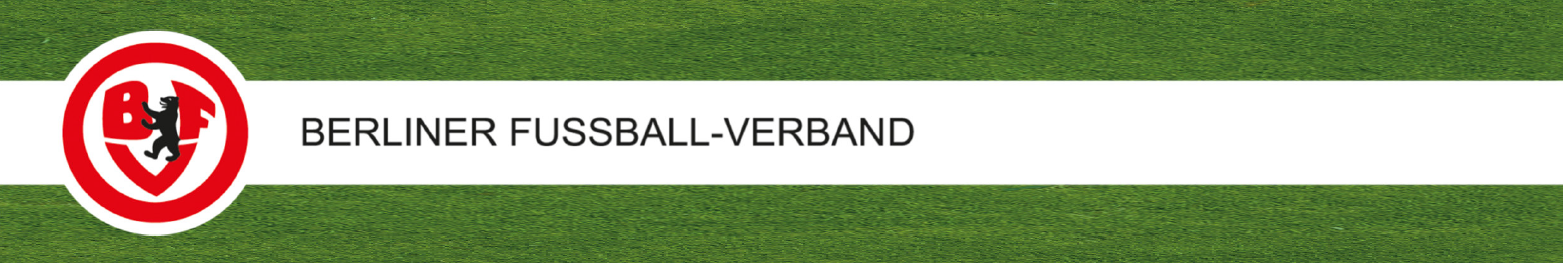 Anlage zur Mail:Walking Football – Eine neue Perspektive für Ihren Verein!Berliner Fußball-Verband e.V.Humboldtstraße 8a14193 BerlinPer Mail an 	Manuel.Stoller@berlinerfv.deTelefon	0172 – 60 60 660Vereins-Nr.: 			Verein: 				Ansprechperson für den Infotag Walking Football: 				Wie viele Personen werden ca. teilnehmen 						Gibt es vor Ort die Möglichkeit, mit einem Beamer einen Vortrag zu halten? Ja  		 Nein  Steht ein Platz mit kleineren Toren zur Verfügung? 	Ja  		 Nein  Datum: 				Unterschrift: 				Notiz: 											